     Итоги всероссийской олимпиады школьников 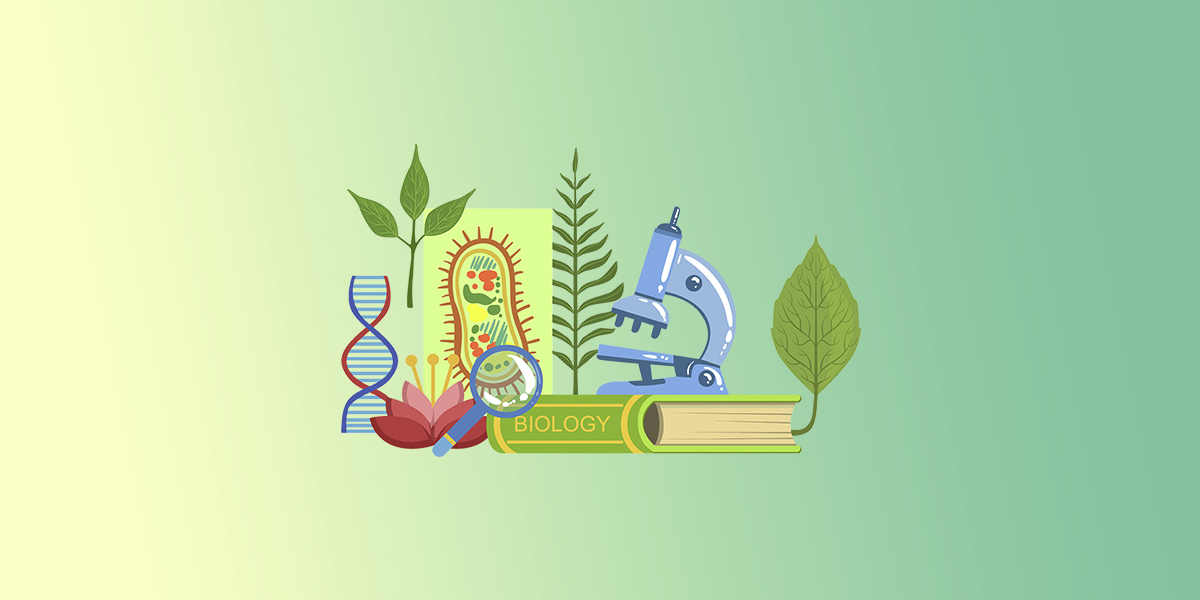                  по биологии школьный этап№ п/пФамилияИмяОтчествоКласс обучения *Сумма                 балловмаксимальныйбалл50 Статус диплома (победитель, призер, участник)№ п/пФамилияИмяОтчествоКласс обучения *Сумма                 балловмаксимальныйбалл50 Статус диплома (победитель, призер, участник)1ЕрмаковаЕленаАндреевна11          33победитель2КоновалЛюдмилаДмитриевна1127призер3Михайлова ТатьянаЮрьевна1119участник4ЗыряноваВалерияВикторовна1117участник5ТихоновНикита Витальевич1115участник6КужильняяКаринаЭдуардовна1115участник№ п/пФамилияИмяОтчествоКласс обучения *Сумма                 балловмаксимальныйбалл35Статус диплома (победитель, призер, участник)1СарксянЖаннаАрменовна1023победитель2КравченкоЯнаИгоревна1018призер3КуксаАннаАндреевна1017призерУсмановаДианаСергеевна1017призерШкуратоваЛилияАлександровна1010участникКравченко ДанилаАлександрович106участник№ п/пФамилияИмяОтчествоКласс обучения *Сумма                 балловмаксимальныйбалл27Статус диплома (победитель, призер, участник)№ п/пФамилияИмяОтчествоКласс обучения *Сумма                 балловмаксимальныйбалл27Статус диплома (победитель, призер, участник)1НосальЕленаНиколаевна814призер2КравченкоАннаАлександровна811призер3СухоруковаВалерияСергеевна811призер4ЕвтушенкоКристинаСеменовна89призер5КудашевРасимЕвгеньевич88участник6Лунин ИльяАлександрович88участник№ п/пФамилияИмяОтчествоКласс обучения *Сумма                 балловмаксимальныйбалл35Статус диплома (победитель, призер, участник)№ п/пФамилияИмяОтчествоКласс обучения *Сумма                 балловмаксимальныйбалл35Статус диплома (победитель, призер, участник)1ГоловачёваЭлеонораСергеевна9б21победитель2СавицкаяАленаРомановна9а18призер3ЧерноваВикторияАлександровна9б18призер4КиркаланАлинаСергеевна9а15призер5ДолгаймерДарьяСергеевна9а14призер6ПотоляАлинаАлександровна9а10участник№ п/пФамилияИмяОтчествоКласс обучения *Сумма                 балловмаксимальныйбалл21Статус диплома (победитель, призер, участник)№ п/пФамилияИмяОтчествоКласс обучения *Сумма                 балловмаксимальныйбалл21Статус диплома (победитель, призер, участник)1СухаяАлисаЕвгеньевна6а17победитель2ШевченкоВикторияНиколаевна6а15призер3БогучаровНиколайНиколаевич6а14призер4СейтасмановаГульнараГеннадьевна6а13призер5БурякАлинаВикторовна6а12призер6ВанютинНикитаАлександрович6б11призер7ПоляковСеменАртемович6а10призер№ п/пФамилияИмяОтчествоКласс обучения *Сумма                 балловмаксимальныйбалл30Статус диплома (победитель, призер, участник)№ п/пФамилияИмяОтчествоКласс обучения *Сумма                 балловмаксимальныйбалл30Статус диплома (победитель, призер, участник)1ОгородоваАнастасияСергеевна717призер2ГарбузДмитрийЕвгеньевич716призер3ЛобкоАнастасияЮрьевна715призер4НаточийАндрейНиколаевич715призер5СычевНикитаАлексеевич715призер6ШарпатаяКсенияСергеевна714призерСавочкинВячеславИванович712призер№ п/пФамилияИмяОтчествоКласс обучения *Сумма                 балловмаксимальныйбалл21Статус диплома (победитель, призер, участник)№ п/пФамилияИмяОтчествоКласс обучения *Сумма                 балловмаксимальныйбалл21Статус диплома (победитель, призер, участник)1ГордиенкоАлинаАнатольевна5б16победитель2АртюховАртемВитальевич5б15призер3НакаркешкоДмитрийАнтонович5б15призер4БезворитнийИльяВитальевич5б14призер5КолмогоровАндрейОлегович5б14призер6МаршанскийМихаилМихайлович5а14призер7Новиков ОлегВикторович5а14призер8ШевченкоКсенияАлександровна5б14призер9ПиживскаяАнастасияЕвгеньевна5б13призер10ОщепковаИринаПавловна5б13призер11ТурлучевЮрийАлександрович5б13призер12Исрафилова АлинаСираджевна5б13призер13КоломоецВладислав Юрьевич5б12призер14ПелипенкоИванИванович5а12призер15ТришковцовВячеславАлександрович5а12призер16ЛяговаАленаСергеевна5б10призер17ПыринаЛинаАлексеевна5б10призер18ПерезваАртемАлександрович5а9призер